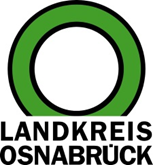 Landkreis Osnabrück	Sprechzeiten:	Der Landkreis im Internet:Am Schölerberg 1	Montag bis Freitag, 8.00 bis 13.00 Uhr.	http://www.lkos.de49082 Osnabrück	Donnerstag auch bis 17.30 Uhr.	Ansonsten nach VereinbarungReligions for Peace spendet SchutzmaskenOsnabrück. Die Ortsgruppe Religions for Peace Osnabrück spendet 1000 Schutzmasken zur Verwendung im Landkreis Osnabrück. Jane Vernon und Reinhold Mokrosch überreichten den Mund-Nase-Schutz jetzt an Kreisrat Winfried Wilkens und den Integrationsbeauftragten Werner Hülsmann.Religions for Peace (RfP) ist eine internationale Nichtregierungsorganisation mit Sitz in New York, die sich zum Ziel gesetzt hat, durch interreligiösen Dialog Friedensarbeit zu leisten. Insgesamt 20.000 Masken waren von Religions for Peace China der deutschen Abteilung der Organisation zur Verfügung gestellt worden, die Weitergabe erfolgt über die 13 deutschen Ortsgruppen. Wilkens bedankte sich für „dieses Zeichen internationaler Solidarität in Zeiten der Pandemie“. Die Masken werden nicht im Kreishaus bleiben, kündigte Hülsmann an. „Wir stellen sie über unseren Arbeitskreis interreligiöser Dialog gerne den Religionsgemeinschaften zur Verfügung, um vor Ort eine sichere Religionsausübung zu unterstützen.“Bildunterschrift:Willkommene Spende: Der Integrationsbeauftragte Werner Hülsmann (links) und Kreisrat Winfried Wilkens (rechts) nahmen 1000 Schutzmasken von Jane Vernon und Reinhold Mokrosch von der Ortsgruppe Religions for Peace Osnabrück entgegen.Foto: Landkreis Osnabrück/Henning Müller-DetertLandkreis Osnabrück  Postfach 25 09  49015 OsnabrückDie LandrätinDie LandrätinAn dieRedaktionReferat für Assistenzund Kommunikation-Pressestelle-Datum:	2.6.2020Zimmer-Nr.:	2063Auskunft erteilt:	Henning Müller-DetertDurchwahl:Referat für Assistenzund Kommunikation-Pressestelle-Datum:	2.6.2020Zimmer-Nr.:	2063Auskunft erteilt:	Henning Müller-DetertDurchwahl:Pressemitteilung
Tel.: (05 41) 501-Fax: (05 41) 501-e-mail:246362463mueller-detert@lkos.de